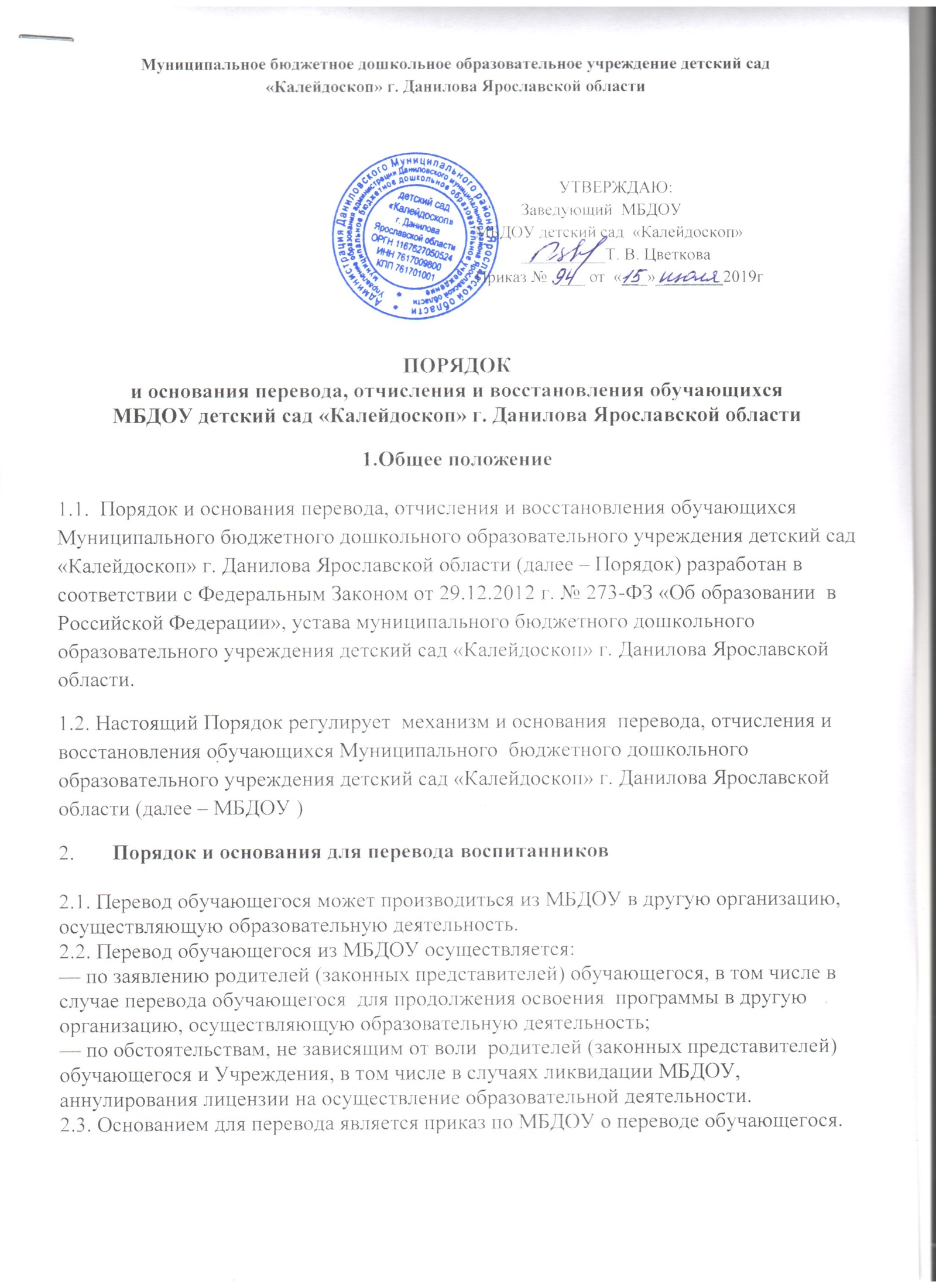 Порядок и основания отчисления3.1. Отчисление несовершеннолетнего обучающегося (воспитанника)  из МБДОУ осуществляется:1) в связи с получением образования ;2) досрочно по инициативе родителей (законных представителей)3.2. Образовательные отношения могут быть прекращены досрочно в следующих случаях:1) по инициативе родителей (законных представителей) обучающегося, выраженной в форме заявления, в том числе в случае перевода обучающегося для продолжения освоения образовательной программы в другую организацию, осуществляющую образовательную деятельность;;2) по обстоятельствам, не зависящим от воли родителей (законных представителей) обучающегося и Учреждения, в том числе в случае ликвидации организации Учреждения,аннулирования лицензии на осуществление образовательной деятельности;3.3. Основанием для отчисления обучающегося является приказ МБДОУ об отчислении.3.4. Права и обязанности  участников образовательного процесса, предусмотренные законодательством об образовании и локальными нормативными актами МБДОУ, прекращаются с даты  отчисления обучающегося.Порядок и основания восстановления4.1. Обучающийся, отчисленный из МБДОУ по инициативе  родителей (законных представителей) до завершения освоения образовательной программы, имеет право на восстановление, по заявлению родителей (законных представителей) при наличии в МБДОУ свободных мест.4.2. Основанием для восстановления обучающегося является приказ МБДОУ о восстановлении.4.3. Права и обязанности участников образовательного процесса, предусмотренные,  законодательством об образовании и локальными актами Учреждения возникают с даты восстановлении обучающегося в  Учреждении.